Муниципальное автономное дошкольное образовательное учреждениедетский сад комбинированного вида № 40«Золотая рыбка»ПАСПОРТ ГРУППЫ № 2общеразвивающей направленности, в том числе для детей-инвалидов и лиц с ОВЗ(1,6-3 года)«ГОРОШИНКИ»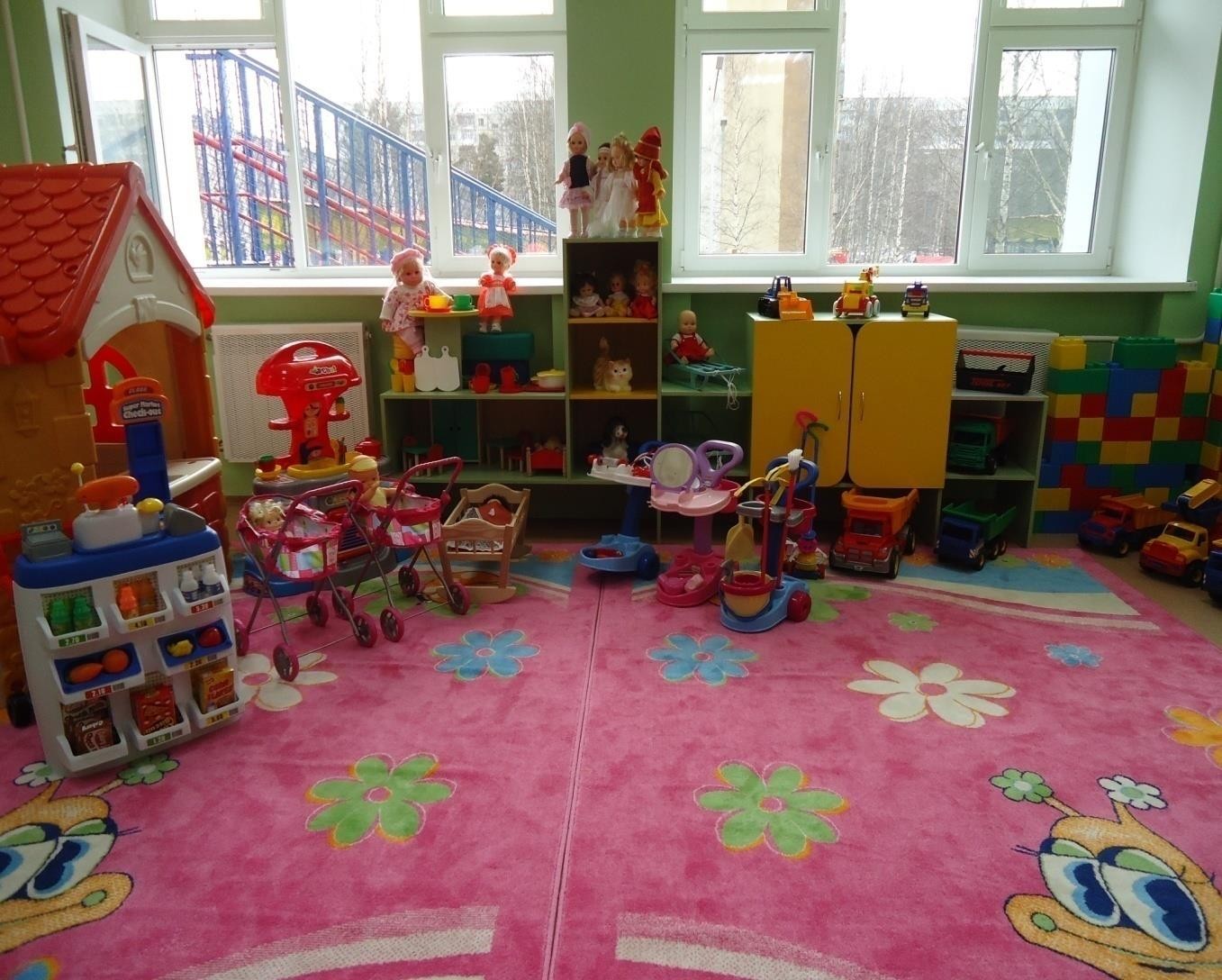 г. НижневартовскСодержаниеИнформационная справка о групповом помещенииРазвивающая предметно-пространственная среда:центр двигательной активности;центр конструирования из разнообразного материала;центр игры;коммуникативный центр;центр познавательно-исследовательской деятельности;центр изобразительной деятельности;центр музыки;центр восприятия художественной литературы и фольклора;центр трудаМини-кабинет педагога:методическая литература и пособия по образовательной области«физическое развитие»методическая литература и пособия по образовательной области образовательная область «речевое развитие»методическая литература и пособия по образовательной области«познавательное развитие»методическая литература и пособия по образовательной области«социально-коммуникативное развитие»методическая литература и пособия по образовательной области«художественно-эстетическое развитие»Список электронных образовательных ресурсов (ЭОР)Информационная справка о групповом помещении Ф.И.О. педагогов: Ханмедова Н.М. Ивличева .Е.И.Кол-во помещений: 5 (туалетная комната, спальная, приѐмная, групповая, буфетная)Размер помещений: туалетная комната – 22 кв.м, спальная – 48,7 кв.м, приемная – 16 кв.м, групповая - 52,5 кв.мОснащение групповой комнаты:Мебель:стол детский: 6шт.стул детский: 24шт.стол взрослый: 1 шт.стул взрослый: 1 шт.кухонный гарнитур: 1 шт.кровати детские: 24 шт.шкаф для пособий: 2 шт.шкаф для одежды (взрослый): 1 шт.шкаф детские в приемной: 24 шт.скамеечки: 4 шт.экологический уголок детский: 1 штстенка детская в групповой комнате: 1шт.шкаф для игрушек: 4 шт.шкаф технический в туалетной комнате: 1 шт.Ковер: 3 шт.Ноутбук (компьютер): 1 шт.Облучатель рециркуляторного типа «Дезар-4» - 1 шт.Аудио, видеоаппаратура: музыкальный центр Информационные стенды.План-схемагруппы общеразвивающей направленности №2«Горошинки»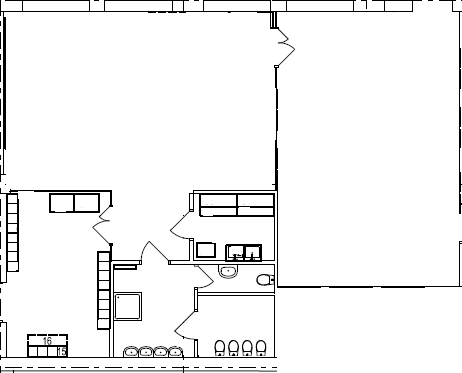 Развивающая предметно-пространственная среда.Центр двигательной активностиЦентр конструирования из разнообразного материалаЦентр игрыКоммуникативный центрЦентр познавательно-исследовательской деятельностиЦентр изобразительной деятельностиЦентр восприятия художественной литературы и фольклора.Центр трудаЦентр музыкиМини-кабинет педагогаПедагогическая документация имеется согласно номенклатуре делМетодическая литература и пособия по образовательной области«физическое развитие»Методическая литература и пособия по образовательной области«Речевое развитие»Методическая литература и пособия по образовательной области«Познавательное развитие»Методическая литература и пособия по образовательной области«Социально-коммуникативное развитие»Методическая литература и пособия по образовательной области«художественно-эстетическое развитие»Список электронных образовательных ресурсовПерспективы развития развивающей предметно-пространственной среды группыОрганизованная развивающая предметно-пространственная среда в нашей группе предоставляет каждому ребѐнку равные возможности приобрести те или иные качества личности, возможности для его всестороннего развития. Предметно-развивающая среда организована в соответствии с требованиями программы, с учетом ведущего вида детской деятельности- игры, соответствует возрастным особенностям детей 2-3 лет и теме недели, обеспечивает возможность общения и совместной деятельности детей и взрослых.Групповая комната условно поделена на активный сектор, рабочий сектор, спокойный. Но пространство может быть трансформируемым в зависимости от воспитательно-образовательных задач и темы недели. Материал в каждом секторе меняется, дополняется и возможно их временное объединение. Каждый сектор пространства располагает детей к нескольким видам деятельности. Каждая часть пространства эффективно работает благодаря грамотному размещению материалов – на границах и внутри секторов. Материалы и оборудование центров могут использоваться как для одной образовательной области, так и в ходе реализации других областей. Предметно-развивающая среда организуется так, чтобы каждый ребенок имел возможность свободно заниматься любимым делом. Размещение оборудования по секторам позволяет детям объединиться подгруппами по общим интересам: конструирование, рисование, ручной труд, театрально- игровая деятельность, экспериментирование. Создавая предметно- развивающую среду в группе учитываем интересы мальчиков и девочек, как в игре, так и в труде.Образовательное пространство оснащено игровым, спортивным и оздоровительным оборудованием, инвентарѐм. В группе созданы условия для разных видов деятельности детей. Оборудование группы можно разнообразно использовать (например, детскую мебель, природные материалы и др.) в разных видах детской активности, т.е. среда в нашей группе полифункциональная.Насыщенность среды: игровая зона оснащена предметами для сюжетно- ролевых игр: кухня, больница, магазин, гараж, парикмахерская, дом. Оснащена атрибутами, подобранными с учетом возрастных особенностей и гендерной принадлежности детей, отражающих различные сюжеты: «Семья»,«Детский сад», «Шоферы», «Полицейский», «Автомастерская» и др.Подвижный модуль позволяет изменять сюжет игры, например, чемоданчик из игры «Больница» можно взять и перенести, организовав игру в любом месте группы.Мебель в игровой зоне функциональна, легко трансформируется, что позволяет варьировать пространство зоны.Игровое оборудование для мальчиков: машины, инструменты, есть разные виды транспорта: спецтехника, строительная, грузовая, легковые машинки. Машинки разного цвета и размера.Для девочек – коляска, куклы, набор украшений, комната с игрушечной мебелью и др.Есть разные атрибуты для ряженья: шляпы, очки, фуражки, каски, юбки, фартуки, и т.д.Для режиссерской игры у нас есть предметы- заместители, мелкие игрушки, схемы по сюжетам сказок, костюмы для драматизации сказок.Для игр - драматизаций имеются различные маски в театральном уголке. Также имеются различные виды театров: кукольный и пальчиковый.Центр музыкального развития способствует формированию интереса к музыке, восприятию и пониманию характера музыкальных произведений, знакомит с музыкальными инструментами. Дети учатся играть простейшие мелодии на различных музыкальных инструментах. В группе создана фонотека, в которой находятся записи детских песен, классической и народной музыки, различные музыкальные сказки, а также музыкальные игры.В центре двигательной активности, целью которого является развитие двигательной активности и физических качеств детей, имеются мячи, кольцебросс, кегли, скакалки, обручи, султанчики, мешочки, веревочки. Предметное наполнение уголка применяется в подвижных играх (в группе и на улице), индивидуальной двигательной деятельности, в свободной деятельности детей. Для профилактики плоскостопия имеются массажные коврики и дорожки.В игровом пространстве находятся игры для развития сенсорики: шнуровки,«Пирамида», лото «Цвет», «Цвет и форма», различная мозаика. Одним из основных видов детской деятельности является конструирование. У нас есть строительный материал, различные пластмассовые конструкторы разного размера и цвета. Строят и на ковре, созданные постройки служат для дальнейшего развертывания сюжета игры:  «Автобус»,  «Ферма», «Зоопарк»,«Автомастерская» и др. Для обыгрывания построек есть наборы разных мелких игрушек (куклы, зверюшки, машины различной величины).В центре безопасности есть простые дорожные знаки, светофор для ознакомления детей с ПДД, книга о ППД, раскраски по данной теме. Наглядный материал предупреждает детей об опасных ситуациях. Есть разные дидактические игры по ПДД и безопасности.В группе созданы условия для восприятия художественной литературы, народного фольклора. В книжном центреподобраны книги в соответствии с возрастом детей. Стихи иллюстрации художников о сезонном времени года. Пособия для развития мелкой моторики рук. Иллюстрации к знакомым сказкам. Есть полка «умных книг».Книги и альбомы меняются в зависимости от темы недели и чтения по программе.В центре природы висит календарь природы,помогающий закрепить время года, здесь же расположены фигурки домашних и диких животных, которые могут быть использованы в разных видах деятельности: в играх «Ферма»,«Зоопарк», в моделировании макетов «Дикие животные», «Домашние животные осенью», макеты грибов, овощей и фруктов в режиссѐрской игре.В центре художественного творчества, целью которого является формирование творческого потенциала детей, развитие интереса к изодеятельности, формирование эстетического восприятия, воображения, художественно-творческих способностей, самостоятельности, активности, есть все необходимое для творчества детей: трафареты, геометрические формы, краски, кисти, карандаши, мелки, фломастеры, белая и цветная бумага, картон, ножницы, пластилин, салфетки. В этом центре дети обычно проводят много времени, рисуя, создавая поделки из пластилина, вырезая из бумаги и т. д.В рабочем секторе находится шкаф с дидактическими играми и центр математики.Вся мебель в группе и в зонах активности крепится к стенам; мебели отсутствие острых углов, игрушки не сломанные. Мебель расположена так, чтобы у детей было достаточно места для активной деятельности (двигательной, игровой, образовательной деятельности). Все игрушки и игровой материал размещѐн таким образом, чтобы дети могли свободно им играть и убирать на место. Для этого имеются стеллажи, шкафы, выдвижные ящики. Игровой материал и игрушки соответствуют возрасту детей и требованиям СанПиНаСозданная развивающая предметно-пространственная среда в нашей группе обеспечивает детям чувство психологической защищенности, помогает формированию личности, развитию способностей и овладению разными способами деятельности. Оформление групповых помещений вызывает у детей чувство радости, эмоционально-положительное отношение к ДОУ, желание посещать его, обогащает новыми впечатлениями и знаниями, побуждает к активной, творческой деятельности, способствует их интеллектуальному развитию.Вывод: Развивающая предметно – пространственная среда в группе общеразвивающей направленности №2 «Горошинки» оснащена на 99 % и создана с учѐтом требований ФГОС ДО.Развивающая предметно-пространственная среда группы насыщена, трансформируема, полифункциональная, вариативна, доступна и безопасна, что соответствует требованиям ФГОС ДО, но вместе с тем, для реализации:образовательной области «познавательное развитие» в полном объѐме, нам необходимо оснастить развивающую предметно-пространственную среду следующим материалом:1.Ракушками, баночками с различной крупой. 2.Семенами различных фруктов и овощей.3. Схемами геометрических фигур для математики.образовательной области «речевое развитие» в полном объѐме, нам необходимо оснастить развивающую предметно-пространственную среду следующим материалом:Плакат-азбука.Дидактический материал для игры «Четвертый лишний»2.Наглядный материал: сюжетные и предметные картинки для рассматривания, дидактическими играми по правилам дорожного движения.образовательной области «физическое развитие» в полном объѐме, нам необходимо оснастить развивающую предметно-пространственную среду следующим материалом:1.Нестандартным оборудованием для занятия физкультурой. 2.Массажными дорожками.образовательной области «социально – коммуникативное развитие» в полном объѐме, нам необходимо оснастить развивающую предметно- пространственную среду следующим материалом:Книгой о Нижневартовске.Наглядный материал, картинки о г. Нижневартовске. 3.Книгами о природе России и о природе края.образовательной области «художественно - эстетическое развитие» в полном объѐме, нам необходимо оснастить развивающую предметно- пространственную среду следующим материалом:1.Ложки, гармошка, бубенцы, дудочки, колокольчики. 2.Пальчиковым и настольным театрами.№НаименованиеКоличество1.Пластмассовая игрушка «Кольцеброс»22.Ребристая дорожка13.Скакалка54.Набор «Кегли» (кегли – штук, 1 шар)15.Мяч резиновый большой36.Мяч резиновый средний67.Мяч массажный «Ёжик» большой18.Мяч массажный «Ёжик» средний19.Мяч массажный «Ёжик» малый (в коробке)110.Мяч «Ручной массажѐр» резиновый111.Мяч средний, зелѐный, розовый412.Мяч. Полосы цвет. 41 см113.Санки для кукол214.Маски1515.Рули716.Султанчики6№НаименованиеКоличество1Конструктор деревянный "Строитель-2", настольный цветной, 64детали (геометрические фигуры)22Конструктор деревянный, настольный цветной, 43 детали(геометрические фигуры)23Конструктор деревянный, настольный, 50 деталей34Конструктор деревянный, настольный, 100 деталей25Конструктор деревянный «Городок», 56 деталей16Конструктор деревянный «Городок», 41 деталь17Конструктор из дерева «Транспорт»18Конструктор напольный «XXL»39Конструктор настольный «STELLAR», 38 деталей-10Конструктор металлический №3311Крышечки2012Киндеры20№НаименованиеКоличество1.Замок принцессы;12.Кукольная мебель «Элис»;13.Куклы и все атрибуты для игры в кукол;54.Мебель для кукол;15.Коляски для кукол;26.Посудакухонная, столовая, чайная;37.Кроватка для кукол «люлька»;38.Санки для кукол.29.«Супермаркет»110.Наборы овощей и фруктов;211.Гастрономических продуктов;112.Бакалеи.113.«Салон красоты»114.Самодельные альбомы с образцами причесок;115.Кукольные расчески;216.Фены, бигуди, щипцы для завивки;217.Небольшие небьющиеся флаконы из-под духов, шампуней и др.318.«Больница»119.Коробки обклеиваются яркой бумагой;320.Имитация блистеров таблеток;421.Наборы «врач»;122.Халаты, косынки.223.«Гараж»124.Грузовые и легковые автомобили;425.Автомобили специального назначения; автобусы;426.Станция тех.обслуживания;127.Набор «строительные инструменты»;128.Игрушка транспортная «BBURAGO».129.«Строители»130.Конструктор деревянный «строитель-2»,настольный цветной,64детали131.Конструктор деревянный, настольный, 50 деталей;132.Конструктор деревянный, настольный, 100 деталей;133.Конструктор напольный «XXL».134.Палатка раскладная детская (паровоз/домик).135.Костюмы для ряжения336.Каски1№НаименованиеКоличество1.Детское лото «Кто где живѐт?»12.Детское лото «Хочу всѐ знать!»13.Лото «Животные»14.Лото «Предметы 2»15.Лото «Знакомство с птицами»16.Лото «Знайки»17.Лото «Кем быть?»18.Экологическое лото19.Домино «Ягодка»110.Домино «Транспорт»111.Домино «Цветочное»112.Домино «Пернатое»113.Умная шнуровка «Игра для детей 4-7 лет»114.Умная шнуровка «Игра для детей 7-12 лет»115.Шнуровка «Овечка»116.Шнуровка «Львѐнок»117.Вкладыш «Логический куб»118.Вкладыш «Логический шар»119.Мягкие рамки-вкладыши «Ёжики»220.Мягкие рамки-вкладыши «Слоники»121.Мягкие рамки-вкладыши «Птички»122.Мозаика мягкая «Курочка Ряба»223.Мягкая мозаика «Емеля»124.Мягкая мозаика «Бременские музыканты»125.Мягкая мозаика «Мельница»126.Мягкая мозаика «Кораблик»127.Мягкая мозаика «Цветочек»128.Мягкая мозаика «Бабочка»129.Мозаика (270 фишек, 6 цветов, 2 поля)130.Новая мозаика (120 фишек 6 цветов 2 поля)131.Пирамидка «Семицветик»132.Пирамидка на подставке «1+»133.Пирамидка «Игра-обучение-развитие»134.Мозаика (270 фишек, 6 цветов, 2 поля)235.Мозаика комбинированная (270 фишек, 6 цветов, 2 поля)136.Мозаика (180 фишек, большая плата)137.Мозаика (135 фишек, малая плата)138.Новая мозаика (120 фишек, 6 цветов, 2 поля)239.Учебно-игровое пособие «Логика. Развитие речи «Поймай звук»140.Учебно-игровое пособие «Логика. Развитие речи «Поймай слог»1№НаименованиеКоличество1.Раздаточный материал. Количество и счѐт. Ромбы. (15 карточек по30 штук)152.Раздаточный материал. Количество и счѐт. Прямоугольники. (14карточек по 30 штук)143.Раздаточный материал. Количество и счѐт. Круги. (15 карточек по30 штук)154.Раздаточный материал. Количество и счѐт. Квадраты. (15 карточекпо 30 штук)155.Раздаточный материал. Количество и счѐт. Многоугольники иполукруги. (15 карточек по 30 штук)156.Раздаточный материал. Количество и счѐт. Трапеции. (15 карточекпо 30 штук)157.Раздаточный материал. Количество и счѐт. Овалы. (15 карточек по30 штук)158.Раздаточный материал. Количество и счѐт. Треугольники. (15карточек по 30 штук)159.Раздаточный материал. Количество и счѐт. Фрукты 2. (15 карточекпо 30 штук)1510.Раздаточный материал. Количество и счѐт. Овощи 3. (15 карточекпо 30 штук)1511.Раздаточный материал. Количество и счѐт. Бабочки. (5 карточек по30 штук)512.Раздаточный материал. Количество и счѐт. Листочки. (5 карточекпо 30 штук)513.Раздаточный материал. Количество и счѐт. Насекомые. (5 карточекпо 30 штук)514.Раздаточный материал. Количество и счѐт. Птицы. (55 карточек по30 штук)515.Раздаточный материал. Количество и счѐт. Игрушки 1. (15 карточекпо 30 штук)1516.Раздаточный материал. Количество и счѐт. Цифры и знаки. (15карточек по 30 штук)1517.Раздаточный материал. Буквы. Гласные. (15 карточек по 30 штук)1518.Раздаточный материал. Буквы. Согласные. (15 карточек по 30штук)1519.Раздаточный материал. Количество и счѐт. Цветная палитра.Красный. Чѐрный. Голубой.120.Раздаточный материал. Количество и счѐт. Цветная палитра.Зелѐный. Серый. Розовый.121.Раздаточный материал. Количество и счѐт. Цветная палитра.Жѐлтый. Фиолетовый. Коричневый.122.Раздаточный материал. Количество и счѐт. Цветная палитра.Синий. Белый. Оранжевый.123.Учебно-игровое пособие «Блоки Дьенеша»324.Учебно-игровое пособие «Математический планшет»325.Учебно-игровое пособие «Логика и цифры»126.Учебно-игровое пособие «Играем в математику»127.Учебно-игровое пособие «Логика. Психология «Цвет в игрушках»128.Учебно-игровое пособие «Логика. Психология «Цвет в природе»129.Рамки к учебно-игровым пособиям130.Цветные счѐтные палочки Кьюзенера131.«Математические яйца»132.Набордеревянный. «Геометрическиетела»133.Наборстатуэток «Профессия» (11 шт.)1№НаименованиеКоличество1.Картон12.Альбомы для рисования53.Кисти для рисования,клея64.Акварельные краски65.Трафарет56.Книжки раскраски17.Салфетки108.Доски для лепки109.Цветные карандаши610.Фломастеры511.Пластилин612.Гуашь413.Тычки для рисования814.Восковые карандаши515.Папка «образцы рисунков»1№НаименованиеКоличество1.Сказка «Колобок», дерево12.Сказка за сказкой «Лиса и волк», А313.Сказка за сказкой «Гуси-лебеди», А314.Сказка за сказкой «Маша и медведь», А315.Сказка за сказкой «Курочка Ряба», А316.Сказка «Теремок», дерево17.Сказка «Маша и медведь», дерево18.Сказка «Смоляной бочок»19.Сказка за сказкой «Кот и петух», А3110.Сказка за сказкой «Как коза избушку построила», А3111.Сказка за сказкой «Волк и семеро козлят», А3112.Сказка за сказкой «Бычок, смоляной бочок», А3113.Сказка за сказкой «Теремок», А3114.Сказка за сказкой «Петушок и бобовое зѐрнышко», А3115.Сказка за сказкой «Колобок», А3116.Сказка за сказкой «Морозко», А3117.Сказка за сказкой «У страха глаза велики», А3118.Сказка за сказкой «Заюшкина избушка», А3119.Сказка за сказкой «Репка», А3120.Резиновая игрушка «Уточка Квинки»121.Резиновая игрушка «Селезень»122.Резиновая игрушка «Кошечка Чилита»123.Резиновая игрушка «Рысь»124.Резиновая игрушка «Собачка Филя»125.Домашний кукольный театр «Жили-были»1№НаименованиеКоличество1.Комнатные растения с паспортизацией12.Календарь природы13.Ящик для рассады24.Набор муляжей «овощи, фрукты», пластиковые35.Набор муляжей «грибы», реалистичные26.Набор муляжей «фрукты», реалистичные27.Набор муляжей «овощи», реалистичные28.Веник9.Тряпочки110.Бассейн для игр с песком (водой)111.Совки-12.Фартуки113.Природный и бросовый материал;-14.Набор почв и камней-15.Папка «птицы»116.Папка «дикие животные»117.Папка «домашние животные»118.Папка «грибы»119.Папки по временам года: «весна», «лето», «осень», «зима»120.Деревянные модели элементов ландшафта «Зоопарк»221.Деревянные модели элементов ландшафта «Ферма»122.Деревянные модели элементов ландшафта «Африка»123.Чашечки из соломы224.Ракушки5№НаименованиеКоличество1.Музыкальный клавесин12.Бубен13.Альбом для рассматривания: музыкальные инструменты14.Деревянная стучалка15.Матрешки2Индекс делНаименование делСрокхранения документовПримечание02 – 37Документация по охране труда, пожарнойбезопасности и профилактике терроризмапостоянно02 – 38Журнал административно-общественногоконтроля 1 ступени1 год02 – 39Паспорт группыпостоянно02 – 40Рабочая образовательная программа группы1 год02 – 41Календарно-тематический план работы1 год02 - 42Табель посещаемости, сведения о родителях1 год02 - 43Журнал по передаче квитанций родителям1 год02 – 44Журнал здоровья. Журнал утреннего фильтра1 год02 – 45Журнал регистрации присутствия и освоениявоспитанниками образовательной программы1 год02 – 46Журнал учѐта проводимых мероприятий по профилактике детского дорожно-транспортного травматизма, здорового образа жизни, правилам пожарной безопасности и охраны безопасности жизнедеятельности. Журнал инструктажей,проводимых с воспитанниками1 год02 – 47Журнал приѐма – передачи детей1 год02 - 48Журнал временного отсутствия воспитанников1 год02 - 49Журнал передачи смены1 год02 - 50Протоколы родительских собраний1 год02-51.1Работа с родителями: физическое развитиепостоянно02-51.2Работа с родителями: социально-коммуникативное развитиепостоянно02-51.3Работа с родителями: речевое развитиепостоянно02-51.4Работа с родителями: познавательное развитиепостоянно02-51.5Работа с родителями: художественно-эстетическое развитиепостоянноМетодический кабинет02 - 52Социально – коммуникативное развитиепостоянно02 – 53Познавательное развитиепостоянно02 – 54Речевое развитиепостоянно02 – 55Художественно – эстетическое развитиепостоянно02 - 56Физическое развитиепостоянно№НаименованиеКоличество1.Дидактический демонстрационный материал №1. Образовательная область «Физическая культура», серия«Окружающий мир»«Спорт. Летние виды спорта», А312.Дидактический демонстрационный материал №2. Образовательная область «Физическая культура», серия«Окружающий мир»«Спорт. Зимние виды спорта», А313.Методическое пособие с дидактическим материалом, А4 Образовательная область «Физическая культура», серия«Окружающий мир».Тема: «Спорт. Зимние виды спорта»1№НаименованиеКоличество1.Дидактический материал, А4Серия «Окружающий мир».Тема: «Летние виды спорта»12.Дидактический материал, А4Серия «Окружающий мир».Тема: «Домашние птицы»13.Дидактический материал, А4Серия «Окружающий мир».Тема: «Моя деревня»14.Дидактический материал, А4Серия «Окружающий мир».Тема: «Садовые ягоды»15.Дидактический материал, А4Серия «Окружающий мир».Тема: «Полевые цветы»16.Дидактический материал, А4Серия «Окружающий мир».Тема: «Садовые цветы»17.Дидактический материал, А4Серия «Окружающий мир».Тема: «Жители океана»18.Дидактический материал, А4Серия «Окружающий мир».Тема: «Животные Африки»19.Дидактический материал, А4Серия «Окружающий мир». Тема: «Животные Австралии»110.Дидактический материал, А4Серия «Окружающий мир». Тема: «Москва2»111.Дидактический материал, А4Серия «Окружающий мир».Тема: «Наш дом»112.Дидактический материал, А4Серия «Окружающий мир».Тема: «Пресноводные и пресмыкающиеся»113.Дидактический материал, А4Серия «Окружающий мир».Тема: «Растения водоѐмов»114.Дидактический материал, А4Серия «Окружающий мир».Тема: «Живой уголок»115.Дидактический материал, А4Серия «Окружающий мир». Цветная палитра.Тема: «Ягоды»116.Дидактический материал, А4Серия «Окружающий мир».Цветная палитра. Тема: «Цветы»117.Дидактический материал, А4Серия «Окружающий мир».Цветная палитра. Тема: «Птицы»118.Дидактический материал, А4Серия «Окружающий мир».Цветная палитра. Тема: «Игрушки»119.Дидактический материал, А4Серия «Окружающий мир».Цветная палитра. Тема: «Одежда»120.Дидактический материал, А4Серия «Окружающий мир».Цветная палитра. Тема: «Мебель»121.Дидактический материал, А4Серия «Окружающий мир».Цветная палитра. Тема: «Обувь»122.Наглядно-дидактическое пособие, А4Мир в картинках. Тема:«Посуда»123.Картинки по развитию речи детей 3-7 лет «Наш детский сад»124.Картинки по развитию речи детей 3-7 лет «В гостях у сказки»125.Картинки по развитию речи детей 3-7 лет «Игры и прогулкидетей»1№НаименованиеКоличество1.Дидактический демонстрационный материал №1. Образовательная область «Познание», серия «Окружающий мир»«Виды птиц. Птицы», А312.Дидактический демонстрационный материал №2. Образовательная область «Познание», серия «Окружающий мир»«Виды птиц. Домашние птицы», А313.Дидактический демонстрационный материал №3. Образовательная область «Познание», серия «Окружающий мир»«Виды птиц. Перелѐтные птицы», А314.Дидактический демонстрационный материал №4. Образовательная область «Познание», серия «Окружающий мир»«Виды птиц. Хищные птицы», А315.Дидактический демонстрационный материал №1. Образовательная область «Познание», серия «Окружающий мир»«Животные. Дикие животные», А316.Дидактический демонстрационный материал №2. Образовательная область «Познание», серия «Окружающий мир»«Животные. Домашние животные», А317.Дидактический демонстрационный материал №3. Образовательная область «Познание», серия «Окружающий мир»«Животные. Животные Африки», А318.Дидактический демонстрационный материал №4. Образовательная область «Познание», серия «Окружающий мир»«Животные. Животные Австралии», А319.Дидактический демонстрационный материал №6. Образовательная область «Познание», серия «Окружающий мир»«Животные. Животные Арктики и Антарктиды», А3110.Дидактический демонстрационный материал №1. Образовательная область «Познание», серия «Окружающий мир»«Времена года. Весна», А3111.Дидактический демонстрационный материал №2. Образовательная область «Познание», серия «Окружающий мир»«Времена года. Лето», А3112.Дидактический демонстрационный материал №3. Образовательная область «Познание», серия «Окружающиймир»1«Времена года. Осень», А313.Дидактический демонстрационный материал №4.Образовательная область «Познание», серия «Окружающий мир» «Времена года. Зима», А3114.Дидактический демонстрационный материал №1. Образовательная область «Познание», серия «Окружающиймир» «Наш дом. Виды домов», А3115.Дидактический демонстрационный материал №2. Образовательная область «Познание», серия «Окружающиймир» «Наш дом. Мебель», А3116.Дидактический демонстрационный материал №4. Образовательная область «Познание», серия «Окружающиймир» «Наш дом. Живой уголок», А3117.Дидактический демонстрационный материал №1. Образовательная область «Познание», серия «Окружающиймир» «Растительный мир. Деревья и листья», А3118.Дидактический демонстрационный материал №2.Образовательная область «Познание», серия «Окружающий мир» «Растительный мир. Комнатные растения», А3119.Дидактический демонстрационный материал №3. Образовательная область «Познание», серия «Окружающиймир» «Растительный мир. Луговые растения », А3120.Дидактический демонстрационный материал №4. Образовательная область «Познание», серия «Окружающиймир» «Растительный мир. Садовые цветы», А3121.Дидактический демонстрационный материал №1.Образовательная область «Познание», серия «Окружающий мир» «Насекомые-1», А3122.Дидактический демонстрационный материал №2. Образовательная область «Познание», серия «Окружающиймир» «Насекомые-2», А3123.Дидактический демонстрационный материал №1. Образовательная область «Познание», серия «Окружающиймир» «Транспорт. Виды транспорта», А3124.Дидактический демонстрационный материал №1.Образовательная область «Познание», серия «Окружающий мир» «Знакомство с разными странами. Символы стран», А3125.Дидактический демонстрационный материал №4. Образовательная область «Познание», серия «Окружающий мир» «Знакомство с разными странами. Национальныекостюмы народов России», А3126.Дидактический демонстрационный материал. Образовательная область «Познание» «Поиграй и сосчитай.Зима», А3127.Дидактический демонстрационный материал. Образовательная область «Познание» «Поиграй и сосчитай.Лето », А3128.Дидактический демонстрационный материал.Образовательная область «Познание» «Поиграй и сосчитай. Ромашка», А3129.Дидактический демонстрационный материал.1Образовательная область «Познание» «Поиграй и сосчитай.Корзинка», А330.Дидактический демонстрационный материал.Образовательная область «Познание» «Весѐлая азбука. Паровозик», А3131.Дидактический демонстрационный материал. Образовательная область «Познание»«Лесная азбука. Полянка», А3132.Демонстрационный материал, А4Славянская семья: родство изанятия133.Методическое пособие с дидактическим материалом, А4 Образовательная область «Познание», серия «Окружающий мир». Тема: «Знакомимся с разными странами. Национальныекостюмы народов России»134.Методическое пособие с дидактическим материалом, А4 Образовательная область «Познание», серия «Окружающиймир». Тема: «Знакомимся с разными странами. Национальные костюмы ближнего зарубежья»135.Методическое пособие с дидактическим материалом, А4 Образовательная область «Познание», серия «Окружающий мир». Тема: «Знакомимся с разными странами. Национальныекостюмы дальнего зарубежья»136.Методическое пособие с дидактическим материалом, А4 Образовательная область «Познание», серия «Окружающий мир». Тема: «Знакомимся с разными странами. Символыстран»137.Методическое пособие с дидактическим материалом, А4 Образовательная область «Познание», серия «Окружающиймир». Тема: «Наш дом. Игрушки»138.Методическое пособие с дидактическим материалом, А4Образовательная область «Познание», серия «Окружающий мир». Тема: «Наш дом. Посуда»139.Методическое пособие с дидактическим материалом, А4Образовательная область «Познание», серия «Окружающий мир». Тема: «Наш дом. Мебель »140.Методическое пособие с дидактическим материалом, А4Образовательная область «Познание», серия «Окружающий мир». Тема: «Наш дом. Бытовая техника»141.Методическое пособие с дидактическим материалом, А4 Образовательная область «Познание», серия «Окружающиймир». Тема: «Наш дом. Обувь »142.Методическое пособие с дидактическим материалом, А4 Образовательная область «Познание», серия «Окружающий мир».Тема: «Виды насекомых. Насекомые 1»143.Методическое пособие с дидактическим материалом, А4 Образовательная область «Познание», серия «Окружающий мир».Тема: «Транспорт. Виды транспорта»144.Методическое пособие с дидактическим материалом, А4Образовательная область «Познание», серия «Окружающий1мир».Тема: «Времена года. Зима»45.Методическое пособие с дидактическим материалом, А4 Образовательная область «Познание», серия «Окружающий мир».Тема: «Времена года. Весна»146.Методическое пособие с дидактическим материалом, А4 Образовательная область «Познание», серия «Окружающий мир».Тема: «Времена года. Лето»147.Методическое пособие с дидактическим материалом, А4 Образовательная область «Познание», серия «Окружающий мир».Тема: «Времена года. Осень»148.Методическое пособие с дидактическим материалом, А4 Образовательная область «Познание», серия «Окружающий мир».Тема: «Животные. Домашние животные»149.Методическое пособие с дидактическим материалом, А4 Образовательная область «Познание», серия «Окружающий мир».Тема: «Животные. Дикие животные»150.Методическое пособие с дидактическим материалом, А4 Образовательная область «Познание», серия «Окружающий мир».Тема: «Животные. Животные Арктики и Антарктики»151.Методическое пособие с дидактическим материалом, А4 Образовательная область «Познание», серия «Окружающий мир».Тема: «Виды птиц. Птицы»152.Методическое пособие с дидактическим материалом, А4 Образовательная область «Познание», серия «Окружающий мир».Тема: «Виды птиц. Перелѐтные птицы»153.Методическое пособие с дидактическим материалом, А4 Образовательная область «Познание», серия «Окружающий мир».Тема: «Виды птиц. Хищные птицы»154.Методическое пособие с дидактическим материалом, А4 Образовательная область «Познание», серия «Окружающий мир».Тема: «Урожай. Фрукты»155.Методическое пособие с дидактическим материалом, А4 Образовательная область «Познание», серия «Окружающий мир».Тема: «Урожай. Лесные ягоды»156.Методическое пособие с дидактическим материалом, А4 Образовательная область «Познание», серия «Окружающий мир».Тема: «Урожай. Овощи»157.Методическое пособие с дидактическим материалом, А41Образовательная область «Познание», серия «Окружающий мир».Тема: «Растительный мир. Деревья и листья»58.Методическое пособие с дидактическим материалом, А4 Образовательная область «Познание», серия «Окружающий мир».Тема: «Растительный мир. Комнатные растения»159.Методическое пособие с дидактическим материалом, А4 Образовательная область «Познание», серия «Окружающий мир».Тема: «Грибы. Съедобные грибы»160.Методическое пособие с дидактическим материалом, А4 Образовательная область «Познание», серия «Окружающий мир».Тема: «Безопасность. Дорожная безопасность»1№НаименованиеКоличество1.Дидактический демонстрационный материал №1. Образовательная область «Социализация». Нравственно- патриотическое воспитание.Армия России «Сухопутные войска», А312.Дидактический демонстрационный материал №2. Образовательная область «Социализация». Нравственно- патриотическое воспитание.Армия России «Военно-воздушные силы», А313.Дидактический демонстрационный материал №3. Образовательная область «Социализация». Нравственно- патриотическое воспитание.Армия России «Военно-морской флот», А314.Дидактический демонстрационный материал №4. Образовательная область «Социализация». Нравственно- патриотическое воспитание.Армия России «Солдаты правопорядка», А315.Дидактический демонстрационный материал №5. Образовательная область «Социализация». Нравственно- патриотическое воспитание.Армия России «Надѐжный щит Родины», А316.Дидактический демонстрационный материал №1. Образовательная область «Социализация», серия«Окружающий мир»«Деревня», А317.Дидактический демонстрационный материал №1. Образовательная область «Социализация», серия«Окружающий мир»«Москва», А318.Дидактический демонстрационный материал №2. Образовательная область «Социализация», серия«Окружающий мир»«Достопримечательности Москвы», А319.Методическое пособие с дидактическим материалом, А4 Образовательная область «Социализация». Направление:«Социально-личностное развитие детей дошкольного возраста».Армия России «Сухопутные войска»110.Методическое пособие с дидактическим материалом, А4 Образовательная область «Социализация». Направление:«Социально-личностное развитие детей дошкольного возраста».Армия России «Военно-воздушные силы»111.Методическое пособие с дидактическим материалом, А4 Образовательная область «Социализация». Направление:«Социально-личностное развитие детей дошкольного возраста».Армия России «Военно-морской флот»112.Методическое пособие с дидактическим материалом, А4 Образовательная область «Социализация». Направление:«Социально-личностное развитие детей дошкольного возраста».Армия России «Солдаты правопорядка»113.Методическое пособие с дидактическим материалом, А4 Образовательная область «Социализация». Направление:«Социально-личностное развитие детей дошкольного возраста».Армия России «Надѐжный щит Родины»114.Мир природы. Животные. Серия демонстрационных картин с методическими рекомендациями по обучению дошкольников рассказыванию: Уч.-нагл. пос./Худ. С.К. Артюшенко, О.Н. Капустина, Т.П. Петрова. Сост. и авт.методич. рек. Н.В. Нищева. – СПб.: «ДЕТСТВО-ПРЕСС», 2012115.Нищева Н.В. А как поступишь ты? Дошкольникам обэтикете. - СПб.: ООО «ИЗДАТЕЛЬСТВО «ДЕТСТВО- ПРЕСС», 2011116.Дидактический демонстрационный материал №1. Образовательная область «Социализация», серия«Окружающий мир»«Безопасность. Пожарная безопасность», А3117.Дидактический демонстрационный материал №2. Образовательная область «Социализация», серия«Окружающий мир»«Безопасность. Дорожная безопасность», А3118.Дидактический демонстрационный материал №3, часть 1. Образовательная область «Безопасность», серия«Окружающий мир»«Безопасность. Стихийные явления природы», А3119.Дидактический демонстрационный материал №3, часть 2. Образовательная область «Безопасность», серия«Окружающий мир»«Безопасность. Стихийные явления природы», А3120.Методическое пособие с дидактическим материалом, А4 Направление: «Социально-личностное развитие детейдошкольного возраста».Образовательная область «Безопасность», серия«Окружающий мир».Тема: «Стихийные явления природы»121.Методическое пособие с дидактическим материалом, А4 Направление: «Социально-личностное развитие детейдошкольного возраста».Образовательная область «Безопасность», серия«Окружающий мир».Тема: «Пожарная безопасность»1№НаименованиеКоличество1.Дидактический демонстрационный материал для организации изобразительной деятельности.Образовательная область «Художественное творчество»«Городецкая роспись - 1», А312.Дидактический демонстрационный материал для организации изобразительной деятельности.Образовательная область «Художественное творчество»«Гжель - 1», А313.Дидактический демонстрационный материал для организации изобразительной деятельности.Образовательная область «Художественное творчество»«Гжель - 2», А314.Дидактический демонстрационный материал для организации изобразительной деятельности.Образовательная область «Художественное творчество»«Урало-сибирская роспись - 1», А315.Дидактический демонстрационный материал для организации изобразительной деятельности.Образовательная область «Художественное творчество»«Полхов-майданская роспись - 1», А316.Дидактический демонстрационный материал для организации изобразительной деятельности.Образовательная область «Художественное творчество»«Хохломская роспись - 1», А317.Дидактический демонстрационный материал для организации изобразительной деятельности.Образовательная область «Художественное творчество»«Хохломская роспись - 2», А318.Дидактический демонстрационный материал для организации изобразительной деятельности.Образовательная область «Художественное творчество»«Дымковская игрушка - 1», А319.Наглядно-дидактическое пособие, А4, 5-9 лет«Мир в искусства»Тема: «Сказка в русской живописи»110.Наглядно-дидактическое пособие, А4, 4-7 лет«Мир в искусства» Тема: «Портрет»111.Наглядно-дидактическое пособие, А4, 5-9 лет«Мир в искусства»Тема: «детский портрет»112.Наглядно-дидактическое пособие, А4, 4-7 лет«Мир в искусства» Тема: «Пейзаж»113.Наглядно-дидактическое пособие, А4, 4-7 лет«Мир в искусства» Тема: «Натюрморт»114.Методическое пособие с дидактическим материалом, А41Направление: «Художественно-эстетическое развитие детей».Образовательная область «Художественное (народное) творчество», серия «Окружающий мир».Тема: «Народное творчество 1»15.Методическое пособие с дидактическим материалом, А4 Направление: «Художественно-эстетическое развитиедетей».Образовательная область «Художественное (народное) творчество», серия «Окружающий мир».Тема: «Народное творчество 2»1№НаименованиеАннотацияКол-во1.Презентации (на рабочем столе)12 месяцев в году12.Презентации (на рабочем столе)Грибной сезон13.Презентации (на рабочем столе)Детеныши животных14.Презентации (на рабочем столе)Дикие животные15.Презентации (на рабочем столе)Домашние животные16.Презентации (на рабочем столе)Загадки про времена года17.Презентации (на рабочем столе)Загадки с грядки18.Презентации (на рабочем столе)Птицы зимой19.Презентации (на рабочем столе)С кем дружит ель?110.Презентации (на рабочем столе)Овощи111.Презентации (на рабочем столе)Правила поведения в лесу112.Презентации (на рабочем столе)Птицы113.Презентации (на рабочем столе)Ягоды114.Презентации (на рабочем столе)Явления природы1